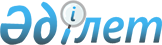 Колутон ауылдық округі әкімінің 2009 жылғы 1 маусымдағы № 2 "Колутон ауылындағы көшелер атауларын қайта атау туралы" шешіміне өзгеріс енгізу туралыАқмола облысы Астрахан ауданы Колутон ауылдық округі әкімінің 2017 жылғы 27 наурыздағы № 1 шешімі. Ақмола облысының Әділет департаментінде 2017 жылғы 2 мамырда № 5922 болып тіркелді      РҚАО-ның ескертпесі.

      Құжаттың мәтінінде түпнұсқаның пунктуациясы мен орфографиясы сақталған.

      "Қазақстан Республикасының әкімшілік-аумақтық құрылысы туралы" Қазақстан Республикасының 1993 жылғы 8 желтоқсандағы Заңының 14 бабының 4) тармақшасына, "Қазақстан Республикасындағы жергілікті мемлекеттік басқару және өзін-өзі басқару туралы" Қазақстан Республикасының 2001 жылғы 23 қаңтардағы Заңының 35 бабының 2 тармағына сәйкес, Колутон ауылдық округінің әкімі ШЕШІМ ҚАБЫЛДАДЫ:

      1. Колутон ауылдық округі әкімінің "Колутон ауылындағы көшелер атауларын қайта атау туралы" 2009 жылғы 1 маусымдағы № 2 шешіміне (Нормативтік құқықтық актілерді мемлекеттік тіркеу тізілімінде № 1-6-101 болып тіркелген, 2009 жылғы 9 шілдеде "Маяк" аудандық газетінде жарияланған) келесі өзгеріс енгізілсін:

      шешімнің кіріспесі келесі редакцияда жазылсын:

      ""Қазақстан Республикасының әкімшілік-аумақтық құрылысы туралы" Қазақстан Республикасының 1993 жылғы 8 желтоқсандағы Заңының 14 бабының 4) тармақшасына, "Қазақстан Республикасындағы жергілікті мемлекеттік басқару және өзін-өзі басқару туралы" Қазақстан Республикасының 2001 жылғы 23 қаңтардағы Заңының 35 бабының 2 тармағына сәйкес, 2008 жылдың 3 маусымдағы Колутон ауылы азаматтары жиынының № 5 хаттамасын ескере отырып, Колутон ауылдық округінің әкімі ШЕШІМ ҚАБЫЛДАДЫ:".

      2. Осы шешімнің орындалуын бақылауды өзіме қалдырамын.

      3. Осы шешім Ақмола облысының Әділет департаментінде мемлекеттік тіркелген күннен бастап күшіне енеді және ресми жарияланған күннен бастап қолданысқа енгізіледі.


					© 2012. Қазақстан Республикасы Әділет министрлігінің «Қазақстан Республикасының Заңнама және құқықтық ақпарат институты» ШЖҚ РМК
				
      Колутон ауылдық
округінің әкімі

Т.Мухамеджанов
